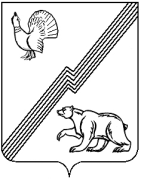 АДМИНИСТРАЦИЯ ГОРОДА ЮГОРСКАХанты-Мансийского автономного округа – Югры ПОСТАНОВЛЕНИЕ22.09.2015						                                   		 № 3025О подготовке и проведении IV фестиваля самодеятельного творчества трудовых коллективов предприятий, организацийи учреждений города Югорска «Овация»В соответствии с пунктами 17, 20 части 1 статьи 16 Федерального закона от 06.10.2003 № 131-ФЗ «Об общих принципах организации местного самоуправления в Российской Федерации», в целях выполнения муниципальной программы города Югорска «Развитие культуры и туризма в городе Югорске на 2014 - 2020 годы», создания условий для организации досуга, сохранения культурных традиций города, содействия развитию творческого потенциала горожан, укрепления сотрудничества между трудовыми коллективами в сфере культуры:1. Провести IV фестиваль самодеятельного творчества трудовых коллективов предприятий, организаций и учреждений города Югорска «Овация» 04.12.2015.2. Утвердить состав организационного комитета по подготовке и проведению IV фестиваля самодеятельного творчества трудовых коллективов предприятий, организаций и учреждений города Югорска «Овация» (приложение 1).3. Утвердить положение о проведении IV фестиваля самодеятельного творчества трудовых коллективов предприятий, организаций и учреждений города Югорска «Овация» (приложение 2).4. Директору муниципального автономного учреждения «Центр культуры «Югра - презент» (Н.Т. Самарина) обеспечить подготовку и проведение IV фестиваля самодеятельного творчества трудовых коллективов предприятий, организаций и учреждений города Югорска «Овация», обеспечить систему мер комплексной безопасности во время подготовки и проведения  фестиваля.5. Рекомендовать отделу министерства внутренних дел России по городу Югорску                            (Н.С. Плаксин) (по согласованию) спланировать и реализовать комплекс профилактических мер по обеспечению общественной безопасности и антитеррористической защищенности места проведения фестиваля.6. Управлению информационной политики администрации города Югорска                     (Г.Р. Аристова)  организовать информационное сопровождение мероприятия.7. Начальнику управления культуры администрации города Югорска                   (Н.Н. Нестерова)  обеспечить контроль за организацией и проведением фестиваля.8. Контроль за выполнением постановления возложить на заместителя главы администрации города Югорска Т.И. Долгодворову.  Глава администрации города Югорска                                			  М.И. БодакПриложение 1к постановлениюадминистрации города Югорскаот 22.09.2015_№ 3025Состав организационного комитета по подготовке и проведению IV фестиваля самодеятельного творчества трудовых коллективов предприятий, организаций и учреждений города Югорска «Овация»Председатель оргкомитета:Заместитель главы администрации города ЮгорскаЧлены Оргкомитета:Начальник управления культуры администрации города ЮгорскаНачальник управления социальной политики администрации города ЮгорскаНачальник управления образования администрации города ЮгорскаНачальник управления информационной политики администрации города ЮгорскаНачальник отдела по гражданской обороне и чрезвычайным ситуациям, транспорту и связи администрации города ЮгорскаНачальник отдела министерства внутренних дел России по городу Югорску (по согласованию)Директор - главный редактор муниципального унитарного предприятия  города Югорска «Югорский информационно-издательский центр»Начальник управления социальной защиты  населения по городу Югорску  и Советскому району (по согласованию)Директор муниципального автономного учреждения «Центр культуры «Югра-презент»Директор бюджетного учреждения среднего профессионального образования «Ханты - Мансийского автономного округа Югры «Югорский политехнический колледж» (по согласованию)Приложение 2к постановлениюадминистрации города Югорскаот 22.09.2015_№ 3025ПОЛОЖЕНИЕо проведении IV фестиваля самодеятельного творчества трудовых коллективов предприятий, организаций и учреждений города Югорска «Овация»1. Общие положенияГородской фестиваль самодеятельного творчества трудовых коллективов предприятий, организаций и учреждений города Югорска «Овация» (далее – фестиваль) проводится ежегодно.         В 2015 году фестиваль посвящен празднованию 85-летия со дня образования Ханты-Мансийского автономного округа – Югры, проводится в рамках Года литературы.  Фестиваль направлен на создание условий стимулирования процессов творческого развития, духовного роста, предоставляет возможность для творческой самореализации жителей города Югорска.2. Цели и задачиГородской фестиваль трудовых коллективов предприятий, организаций и учреждений города Югорска проводится с целью поддержки и развития самодеятельного народного творчества.Основными задачами являются:- выявление и поддержка ярких творческих самобытных талантов, реализация творческих возможностей участников фестиваля;- укрепление сотрудничества между трудовыми коллективами в сфере культуры, повышение творческой активности горожан;- внедрение новых форм организации досуга работников предприятий, организаций                   и учреждений, находящихся на территории города;- пропаганда здорового образа жизни среди населения города путем привлечения трудовых коллективов к участию в художественной самодеятельности.3. Учредители и организаторы фестиваляУчредителями фестиваля являются:- Администрация города Югорска;- Управление культуры администрации города Югорска;		Организаторы фестиваля: муниципальное автономное учреждение «Центр культуры «Югра-презент».4. Участники фестиваля	В фестивале принимают участие трудовые коллективы предприятий, организаций и учреждений (независимо от форм собственности), расположенных на территории города Югорска.5. Сроки, место и порядок проведения фестиваляФестиваль проводится в два этапа:I этап – организационный (сентябрь - октябрь):Информирование потенциальных участников фестиваля;Подготовка документации;Прием заявок от участников фестиваля.II этап – основной:Проведение фестивальной программы: муниципальное автономное учреждение «Центр культуры «Югра-презент»  ноябрь  2015 года;Подведение итогов фестиваля;Награждение победителей.Заявки для участия в фестивале принимаются до 13 ноября 2015 года в муниципальном автономном учреждении «Центр Культуры «Югра-презент», Е-mail: yugra-prezent@mail.ru (не сканированные, в формате Word), каб. № 202, тел./факс 8(34675)7-02-58 по установленной форме (Приложение № 1).6. Условия участия в фестивалеТрудовые коллективы предприятий, организаций и учреждений предоставляют на фестиваль концертную программу продолжительностью не более 15 минут.Концертная программа может содержать хоровые, танцевальные, театральные, цирковые номера, а также сольное, ансамблевое пение, игру на музыкальных инструментах, юмор и т.д.В программе должны быть представлены концертные номера, отвечающие идее                                  и тематике фестиваля. Исполнение номеров возможно в сопровождении ансамбля, оркестра, концертмейстера, а также под музыкальную фонограмму («минус»). Фонограмма должна быть предварительно (не позднее трех дней до даты проведения фестиваля) представлена в Центр культуры «Югра-презент». Допустимые звуковые носители: СД, минидиск, USB флэш-накопитель. Участник фестиваля предварительно направляет (не позднее трех дней до даты проведения фестиваля) в муниципальное автономное учреждение «Центр культуры «Югра-презент» программу выступления коллектива для осуществления информационного освещения фестиваля. 	Не допускаются участники, предоставившие некачественную фонограмму, фонограмму («плюс»).Лица, не достигшие совершеннолетия (18-летнего возраста) к участию в фестивале не допускаются. 7. Формирование состава и работа жюри В состав жюри могут входить: специалисты в области хореографии, режиссуры, драматургии и др., представители органов местного самоуправления, депутаты городской Думы, представители общественных и иных организаций, приглашенные лица. Состав жюри формируется организатором фестиваля (муниципальное автономное учреждение «Центр Культуры «Югра-презент»), утверждается управлением культуры администрации города Югорска.Из общего состава жюри назначается председатель жюри и ответственный секретарь. Ответственный секретарь не обладает правом голоса и назначается из состава специалистов муниципального автономного учреждения «Центр культуры «Югра-презент».Каждый конкурсный критерий оценивается по пятибалльной шкале. Оценивание выступления каждой команды - участника фестиваля производится непосредственно по окончании выступления.Жюри определяет Гран-при фестиваля, 1, 2, 3 место. Победители награждаются дипломами и памятными призами, участники - дипломами за участие.Жюри имеет право присуждать не все призовые места, определять более одного призового места между коллективами, присуждать специальные дипломы, номинации и призы.Определение победителей производится путем определения наибольшего суммарного  количества баллов. В случае равной оценки, по результатам подсчетов, определение победителя производится путем открытого голосования членов жюри. Окончательное решение при равном количестве голосов принимается председателем жюри фестиваля.Решение жюри оформляется протоколом. Подписывается всеми членами жюри. Ответственность за документальное сопровождение фестиваля возлагается на ответственного секретаря жюри фестиваля.8. Критерии оценкиКритерии оценивания:- соответствие идейно-тематической направленности фестиваля;- исполнительское мастерство;- сценическая культура;- разножанровость (количество присужденных баллов определяется количеством используемых жанров);- массовость (1 балл: 0-9 участников, 2 балла: 9-18 участников, 3 балла: 18-27 участников, 4 балла: 27-36 участников, 5 баллов: 36 и более участников);- соответствие условиям фестиваля (временной регламент).9. Награждение победителейНаграждение победителей фестиваля состоится на Гала-концерте, посвященном Дню образования Ханты-Мансийского автономного округа-Югры в декабре 2015 года. Победители фестиваля будут приглашены для участия в концерте. Дата и время будут сообщены дополнительно. Приложение к положению о проведении IVфестивалясамодеятельного творчества  трудовых коллективов предприятий, организаций и учреждений города Югорска «Овация» ЗАЯВКАот _______________  2015 г.«________» _______________________________2015г. _________________________________                                                                                                                 (подпись)Полное наименование организации:_______________________________________________________________________________(административный район, предприятие, учреждение, учебное заведение, творческий коллектив )Полное наименование организации:_______________________________________________________________________________(административный район, предприятие, учреждение, учебное заведение, творческий коллектив )Фактический адрес:______________________________________________________________________________________________________________________________________________________________Название творческого коллектива      _______________________________________________Руководитель творческого коллектива ______________________________________________Фактический адрес:______________________________________________________________________________________________________________________________________________________________Название творческого коллектива      _______________________________________________Руководитель творческого коллектива ______________________________________________ТелефоныорганизацииСл.:______________________________Факс:____________________________Е-mail:___________________________Ф.И.О. ответственного за подготовку творческого коллективаДолжностьКонтактныетелефоныСл.: _____________________________Факс:____________________________E-mail:___________________________Моб.:____________________________Дом:_____________________________Продолжительность Программы выступления творческого коллективаКраткая программа выступления (с указанием жанра, количества участников, продолжительность каждого номера) _______________________________________________________________________________________________________________________________________________________________________________________________________________________________________________________________________Регистрационный номер № __________Дата регистрации заявки: ___________(заполняется Организатором фестиваля)